Case Scenario ( 1 ) 69 years -  old female case of Cancer breast with extensive metastasis to bone known case of DM and HTN , failed many lines of chemo and radiotherapy , patient undergo  mastectomy surgery for the left breast before 3 years ago . presented in the ER with left sided neck pain since 3 days pain score 8\10  like pressure  with redness over jaw area and neck , she said pain increase any time and reduce when she take some medication . CT brain and X ray done in the ER, the patient didn't go under any intensive medical procedure other than pain control medications including lyrica and fentanyl 50mcg TD , PRN  and  letrozol 2.5 mg, oral, tablet , daily and Nystatin 4-6ml 4times/daily , oral/tab & topical cream for the redness in the neck , DM and HTN medications .During physical examination : She has weak arterial pulses +1 , Capillary Refill more than 3 sec , hyperactive bowel sound & poor appetite .Lab result : RBC :  3.2Hgb : 10WBC : 3.8HCT : 32 Based on the case scenario above, follow the patient progress note and submit in next Monday 21 march . King Saud university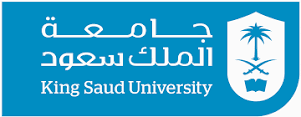 NURS 314College of NursingADULT HEALTH NURSING IIMedical Surgical DepartmentADULT HEALTH NURSING II